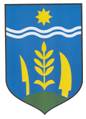 Előzmény: ………………….……….………..Ügyintéző: …………………………..………..A kérelmet átvette: ………………….………..KÉRELEMA kérelem részletes indokolása:____________________________________________________________________________________________________________________________________________________________________________________________________________________________________________________________________________________JÖVEDELEMNYILATKOZATSzemélyi adatok1. Az ellátást igénylő neve:			 …………………….………………………………………………Születési név:				 ………………………………………………………………………….Anyja neve:					……………………………………………………………………….….Születési helye, ideje:			………………………………………………….……………………….Családi állapot:				……………………………………………………………….……….…Társadalombiztosítási Adóazonosító Jel: __ __ __ __ __ __ __ __ __2. Az ellátást igénylő bejelentett lakóhelyének címe:…………………........................………………………….                                                                                  …….……………..……………. utca …..….sz……..……..3. Az ellátást igénylő tartózkodási helyének címe:  ………………… ………………………………………….                                                                                 ..…………………………………. utca .…….sz….…...…..Lakáshasználat jogcíme:			         …………….………………………………………….…..…4. Ha az ellátást igénylő nem cselekvőképes,a törvényes képviselő neve:                                      …………………………………………………………….5. A törvényes képv. bejelentett lakóhelyének címe:  ………………………………………………………..….                                                                                     ..…………………………………. utca .…….sz…….…..6. Az igénylővel egy háztartásban élő,közeli hozzátartozók száma: 				  …………….fő7. A közös háztartásban élők személyi adatai:Jövedelmi adatok (forintban)Egy főre eső nettó jövedelem: ………………………….Ft/főKérelmem indokolásaként az alábbi mellékleteket csatolom: __________________________________________________________________________________________________________________________________________________________________________________Alulírott hozzájárulok a kérelemben szereplő adatoknak a szociális igazgatási eljárás során történő felhasználáshoz.Büntetőjogi felelősségem tudatában kijelentem, hogy a NYILATKOZAT-ban közölt adatok a valóságnak megfelelnek.Tudomásul veszem, hogy a NYILATKOZAT-ban közölt adatok valódiságát a szociális igazgatásról és szociális ellátásokról szóló 1993.évi III. törvény 10. § (7) bekezdése alapján aszociális hatáskört gyakorló szerv – a NAV hatáskörrel és illetékességgel rendelkező adóigazgatósága útján - ellenőrizheti.Bugyi, 201…év…………………hó…………nap.……………………………………………………………az ellátást igénylő, vagy törvényes képviselőjének aláírásaKITÖLTÉSI ÚTMUTATÓ:1. Lakóhely vagy tartózkodási hely: a kérelem benyújtását megelőzően az okmányirodánál bejelentett és a lakcímet igazolóérvényes hatósági igazolványba (lakcímkártyába) bejegyzett lakóhely vagy tartózkodási hely.2. Közeli hozzátartozó:a) a házastárs, az élettárs,b) a húszévesnél fiatalabb, önálló keresettel nem rendelkező; a huszonhárom évesnél fiatalabb, önálló keresettel nem rendelkező,nappali oktatás munkarendje szerint tanulmányokat folytató; a huszonöt évesnél fiatalabb, önálló keresettel nem rendelkező,felsőoktatási intézmény nappali tagozatán tanulmányokat folytató vér szerinti, örökbe fogadott, illetve nevelt gyermek,c)2 korhatárra való tekintet nélkül a tartósan beteg, az autista, illetve a testi, érzékszervi, értelmi vagy beszédfogyatékos vérszerinti, örökbe fogadott, illetve nevelt gyermek, amennyiben ez az állapot a gyermek 25. életévének betöltését megelőzően is fennállt (a továbbiakban: fogyatékos gyermek),d) a 18. életévét be nem töltött gyermek vonatkozásában a vér szerinti és az örökbe fogadó szülő, illetve a szülő házastársa vagy élettársa;3. Az egy háztartásban élő közeli hozzátartozók jövedelmét hozzátartozók szerint kell feltüntetni.4. A jogosultság megállapításakora) a havi rendszerességgel járó – nem vállalkozásból, illetve őstermelői tevékenységből (a továbbiakban együtt: vállalkozás) származó – jövedelem esetén a kérelem benyújtását megelőző hónap jövedelmét,b) a nem havi rendszerességgel szerzett, illetve vállalkozásból származó jövedelem esetén a kérelem benyújtásának hónapját közvetlenül megelőző tizenkét hónap alatt szerzett jövedelem egyhavi átlagátkell figyelembe venni.5. A jövedelemnyilatkozatban feltüntetett jövedelmekről a típusának megfelelő igazolást vagy annak fénymásolatát (nyugdíjszelvény, munkaáltatói igazolás, szerződés stb.) a jövedelemnyilatkozathoz csatolni kell.6. Az egy főre jutó havi nettó családi jövedelem a havi családi összjövedelem osztva a közeli hozzátartozók számával.7. Ha az ellátást igénylő nem cselekvőképes, helyette a törvényes képviselője jogosult az aláírásra.…/2015 sz rendelet 2- számú melléklete                 VAGYONNYILATKOZATIngatlanok*Ingatlantulajdon fajtái:lakástulajdon, lakótelek-tulajdon, üdülőtulajdon, üdülőtelek-tulajdon, egyéb nem lakás céljára szolgáló épület-(épületrész-)tulajdon (zártkerti építmény, műhely, üzlet, műterem, rendelő, garázs stb.) termőföldtulajdon, vagy az ingatlantulajdonfajták használata JárművekBüntetőjogi felelősségem tudatában kijelentem, hogy a NYILATKOZAT-ban közölt adatok a valóságnak megfelelnek. Hozzájárulok, hogy a nyilatkozatban szereplő adatokat az eljáró szerv ellenőrizze, arra vonatkozóan az ingatlan, illetve a gépjármű nyilvántartásból adatokat szerezzen be, illetve azokat kezelje. Bugyi, 201____, ______________hó ____nap _________________________________________ az igénylő és a vele közös háztartásban élő 									nagykorú személyek a l á í r á s a	…/2015 sz rendelet 3. számú mellékleteN y i l a t k o z a ttelepülési támogatás  18. életévét betöltött tartósan beteg hozzátartozó gondozásához 18. életévét betöltött tartósan beteg hozzátartozó gondozásához települési támogatás igényléséhez (Az ápolást végző személy tölti ki.)Alulírott ___________________________________________________________________(név) __________________________________________________________________(születési .hely, idő) Bugyi,_____________________________________________________________________ szám alatti lakos büntetőjogi felelősségem tudatában k i j e l e n t e m, hogy 1) családomban (az egy háztartásban életvitelszerűen együttlakó hozzátartozók között) rajtam kívül ápolásra, gondozásra alkalmas más személy van                                              nincskorom, egészségi állapotom és fizikumom alapján, valamint az ápolt személy gondozási és ápolási igényére tekintettel az ápolási, gondozási tevékenységet  el tudom látni                                nem tudom ellátni3) az általam ápolt, gondozott személlyel tartási, életjáradéki vagy öröklési szerződésem van                                                nincs.Bugyi, 201____________________                                                                                        ___________________________                                                                                                                     ápoló aláírása Megjegyzés: A megfelelő választ aláhúzással kell jelölni.…/2015 sz rendelet 4. számú melléklete1/A A személyes gondoskodás körébe tartozó házi segítségnyújtás személyi térítési díj kedvezményeit az alábbi táblázat tartalmazza:1./B sz. melléklet  A személyes gondoskodás körébe tartozó étkeztetés személyi térítési díjait az alábbi táblázat tartalmazza: települési támogatásEgyéb támogatásO  települési támogatás létfenntartáshozO  Bursa Hungarica ÖsztöndíjO települési támogatás temetkezéssel kapcsolatban felmerült költségek viseléséhezO  Szociális ÖsztöndíjO  települési támogatás gyógyszerkiadások      viseléséhezO  Fiatal házasok támogatásaO települési támogatás lakhatáshoz kapcsolódó rendszeres kiadások viseléséhezO  hulladékszállítási díj támogatás     O 70. életévét betöltött egyedülálló     O Az a házaspár, melynek mindkét tagja a 70. életévét betöltötte     O Az az egyedülálló az öregségi nyugdíjkorhatárt – a 62. életévét – betöltötte      O Az a házaspár amelynek mindkét tagja az öregségi nyugdíjkorhatárt  - 62. életévét – betöltötte     O méltányossági alaponO települési támogatás 18. életévét betöltött tartósan beteg hozzátartozó gondozásához 18. életévét betöltött tartósan beteg hozzátartozó gondozásáhozO  lakbértámogatásTermészetbeni támogatásO  osztálykirándulási támogatásO  köztemetésO  beiskolázási segélyO  karácsonyi támogatásO  tartós beteg személyek támogatásaNévAnyja neveSzül hely, időTAJRokoni kapcsabcdJövedelem típusaiKérelmezőjövedelmeKözeli hozzátartozók jövedelmeKözeli hozzátartozók jövedelmeKözeli hozzátartozók jövedelmeKözeli hozzátartozók jövedelmeKözeli hozzátartozók jövedelmeKérelmezőjövedelmea)b)c)d)e)1Munkaviszonyból és más foglalkoztatási jogviszonyból származó jövedelem, táppénz ebből: közfoglalkoztatásból származó jövedelem2Társas és egyéni vállalkozásból, őstermelői, illetve szellemi és más önálló tevékenységből származó jövedelem3Nyugellátás és egyéb nyugdíjszerű rendszeres szociális ellátások4A gyermek ellátásához és gondozásáhozkapcsolódó támogatások (GYED, GYES,GYET, családi pótlék, gyermektartásdíj stb.)5Önkormányzat, járási hivatal és munkaügyi szervek által folyósított ellátások6Egyéb jövedelem(pl. ösztöndíj, értékpapírból származójövedelem, kis összegű kifizetések stb.)7ÖSSZES NETTÓ JÖVEDELEM:Megnevezés1.23.Ingatlantulajdon fajtái*Címe:Alapterülete (m2)Tulajdoni hányadaSzerzés ideje (év)Ingatlan becsült forgalmi értéke (Ft)Haszonélvezeti vagy özvegyi joggal terheltMegnevezés1.23.FajtájaTípusaRendszámaÉvjárataSzerzési idejeBecsült forgalmi értékeVagyonhasznosítással kapcsolatos megjegyzések:Egy főre jutó jövedelem   Házi segítségnyújtás térítési díja 1 (270Ft/óra)Házi segítségnyújtás térítési díja 1 (270Ft/óra)Egy főre jutó jövedelem   Fizetendő térítési díj  kedvezmény mértéke     %-ban kifejezveSzemélyi térítési díj kedvezmény mértékeFt-banA hatályos öregségi nyugdíjminimum 150 %--ig100%150 % -180 %-ig75 %180 % -200 %-ig50 %200 % -230 %-ig20 %230 % -tól                      0 %.Egy főre jutó jövedelemA napi egyszeri étkeztetés személyi térítési díjaEgy főre jutó jövedelemFizetendő térítési díj %-ban kifejezveHázhozszállítás díja (Ft-ban)A hatályos öregségi nyugdíjminimum 150 %--igTérítésmentes150 % -180 %-ig25%180 % -200 %-ig50%200 % -230 %-ig80%230 % -tól100%